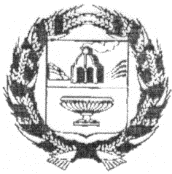 СОВЕТ ДЕПУТАТОВ НОВОМОНОШКИНСКОГО СЕЛЬСОВЕТАЗАРИНСКОГО РАЙОНА АЛТАЙСКОГО КРАЯРЕШЕНИЕ 21.02.2020	                                                                                                                          № 2с. НовомоношкиноРуководствуясь подпунктом 6 пункта 1, пунктом 2 статьи 83 закона Алтайского края от 10.07.2002 № 46-ЗС «Об административной ответственности за совершение правонарушений на территории Алтайского края», законом Алтайского края от 10.03.2009 № 12-ЗС «О наделении органов местного самоуправления государственными полномочиями в области создания и функционирования административных комиссий при местных администрациях», Уставом муниципального образования Новомоношкинский сельсовет Заринского района Алтайского края, Совет депутатов Новомоношкинского сельсовета Заринского района алтайского края,Р Е Ш И Л:1. Утвердить прилагаемый перечень должностных лиц органов местного самоуправления муниципального образования Новомоношкинский сельсовет Заринского района Алтайского края, уполномоченных составлять протоколы об административных правонарушениях, предусмотренных законом Алтайского края от 10.07.2002 № 46-ЗС «Об административной ответственности за совершение правонарушений на территории Алтайского края».2. Признать утратившими силу Решение Совета депутатов Новомоношкинского сельсовета от 07.12.2018 №31.3. Обнародовать решение в установленном законом порядке.4. Контроль за исполнением данного решения возложить на постоянную комиссию по социально-правовым вопросам.Глава сельсовета                                                                                  Л.П. КожевниковаПриложениек решению Совета депутатов Новомоношкинского сельсоветаот 21.02.2020 № 2ПЕРЕЧЕНЬ должностных лиц органов местного самоуправления муниципального образования Новомоношкинский сельсовет Заринского района Алтайского края, уполномоченных составлять протоколы об административных правонарушениях. Глава администрации сельсовета, секретарь администрации сельсовета - статьи 25, части 2, 3 и 4 статьи 25-1 (в части муниципальных услуг), 27, 36-1, 40, 40-2, 40-3, 46, 49-4, 51, 58, 60, 61, 61-1, 61-2, 67, 68, 68-2, 70.Об утверждении перечня должностных лиц органов местного самоуправления муниципального образования Новомоношкинский сельсовет Заринского района Алтайского края, уполномоченных составлять протоколы об административных правонарушениях